Suggested social media posts1.Did you know 2 people every day die by suicide in Scotland?We’re supporting Scotland to #AskTellSaveALife. If you suspect someone may be feeling suicidal, ask them.It could save their life.Raise your awareness and prevent suicide: www.bit.ly/AskTellSaveALifeImage to be used: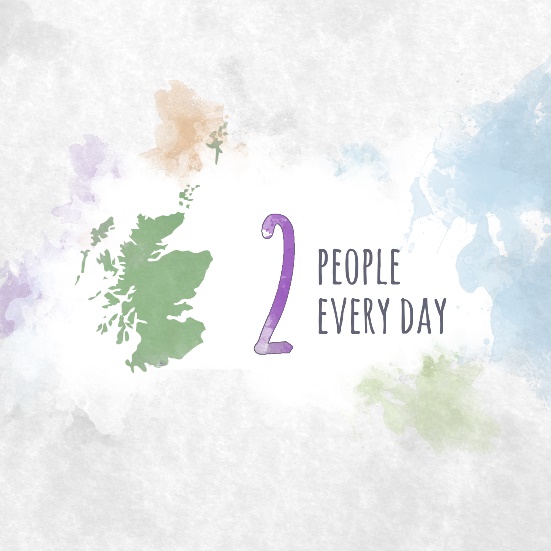 2.You could help save someone's life just by asking them how they are.We’re supporting Scotland to #AskTellSaveALife.If you suspect someone may be feeling suicidal, ask them. It could save their life.Raise your awareness and prevent suicide: www.bit.ly/AskTellSaveALifeImage to be used: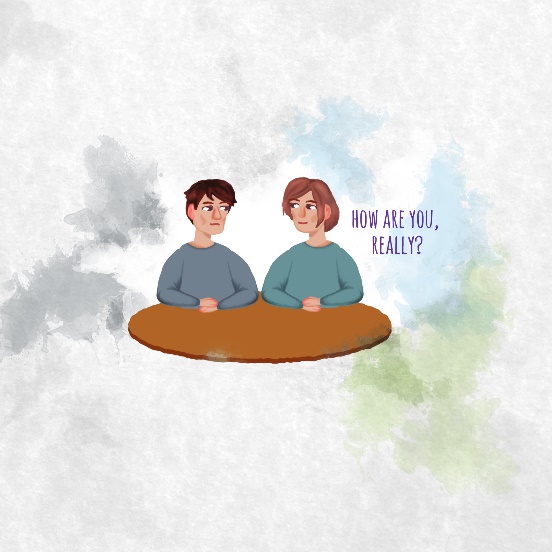 3. Having a compassionate conversation could save someone's life.We’re supporting Scotland to #AskTellSaveALife.If you suspect someone may be feeling suicidal, ask them. It could save their life.Raise your awareness and prevent suicide: www.bit.ly/AskTellSaveALifeImage to be used: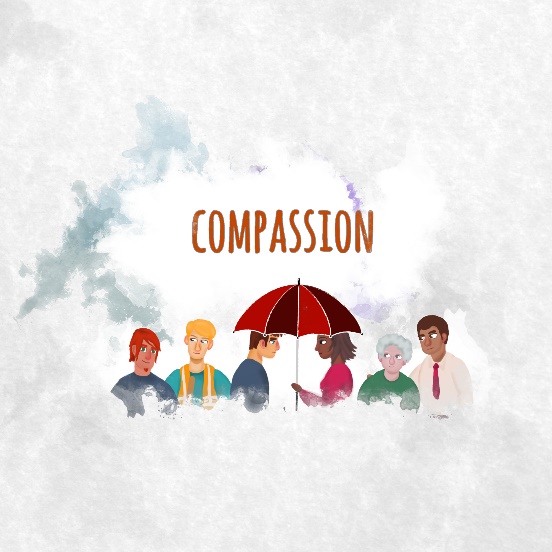 